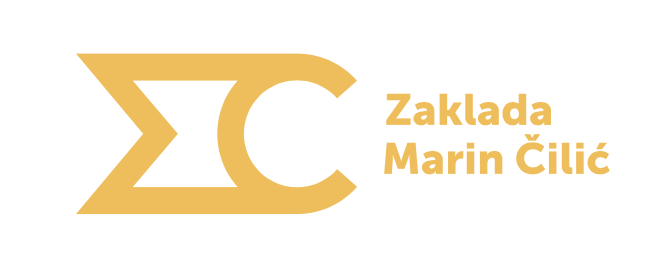 OBRAZAC ZA PRIJAVU NA NATJEČAJ ZAKLADE MARIN ČILIĆSPORTSKE STIPENDIJE –Po potrebi dodajte redove u tablici radi unosa svih željenih podataka.* Visina dohotka po članu kućanstva izračunava se tako da se zbroje dohodci svih članova kućanstva, nakon čega se taj ukupni zbroj podijeli s brojem članova kućanstva.Uz ispunjeni obrazac potrebno je dostaviti dokumente navedene u tekstu natječaja. Sukladno Zakonu o provedbi Opće uredbe o zaštiti podataka, kandidati koji se prijave na natječaj prijavom daju suglasnost za obradu njihovih osobnih podataka. Osobni podaci prikupljaju se isključivo u svrhu obrade zahtjeva za dodjelom stipendije i neće biti korišteni ni u koju drugu svrhu. Molimo da obrazac popunite putem računala i dostavite ga u word formatu. Ime i prezime:Sport u kojem se sportaš natječe:Ime i adresa srednje škole:Razred:Datum rođenja:OIB:Spol:Državljanstvo:Adresa prebivališta:Kontakt e-mail:Kontakt telefon:Za mlađe od 18 godina kontakt roditelja/skrbnika:Ukupan prosjek ocjena u zadnje 3 godine školovanja:Prima li sportaš drugu stipendiju?Je li sportaš kategorizirani vrhunski sportaš i prima li za to naknadu Hrvatskog olimpijskog odbora?  Visina dohotka po članu kućanstva*: Navesti članove kućanstva:REZULTATI S NATJECANJA1. Ime natjecanjaOsvojeno mjesto2. Ime natjecanjaOsvojeno mjesto3. Ime natjecanjaOsvojeno mjesto4. Ime natjecanjaOsvojeno mjesto5. Ime natjecanjaOsvojeno mjesto